附件1苏州市级非物质文化遗产代表性项目保护单位评估申报表（民间文学、传统音乐、传统舞蹈、传统戏剧、曲艺、传统体育、游艺与杂技、民俗类项目）            项目类别：                                   项目名称：                                   保护单位名称：                               所属市、区或行业协会：                 苏州市文化广电和旅游局二○二二年九月  注意事项及填表说明一、注意事项（一）封面中“项目类别”、“项目名称”按已公布的苏州市级非物质文化遗产代表性名录项目类别、名称正确填写。项目类别分别为：民间文学，传统音乐，传统舞蹈，传统戏剧，曲艺，传统体育、游艺与杂技，传统美术，传统技艺，传统医药，民俗。（二）表格除签字外，一律用电脑填写，内容应准确、完整、真实。签字、盖章不得复印、打印。（三）本表纸质件一式三份。二、填表说明（一）“单位名称”均与法人登记信息保持一致。名称如与市级保护单位公布文件中不一致，请在法人单位后用括号标注。（二）“在职人员”是指与本单位签署劳动合同的人员。（三）“人员结构”、“设备设施与场馆平台建设”、“表演或活动”、“传承活动”、“资料收集整理记录工作”和“公益性传播活动”6栏，均填写2020年1月1日---2021年2年内的相关内容。苏州市级非物质文化遗产代表性项目保护单位评估申报表       （传统美术、传统手工技艺、传统医药类项目）            项目类别：                                 项目名称：                                 保护单位名称：                             所属市、区或行业协会：             苏州市文化广电和旅游局二○二二年九月  注意事项及填表说明一、注意事项（一）封面中“项目类别”、“项目名称”按已公布的苏州市级非物质文化遗产代表性名录项目类别、名称正确填写。项目类别分别为：民间文学，传统音乐，传统舞蹈，传统戏剧，曲艺，传统体育、游艺与杂技，传统美术，传统技艺，传统医药，民俗。（二）表格除签字外，一律用电脑填写，内容应准确、完整、真实。签字、盖章不得复印、打印。（三）本表纸质件一式三份。二、填表说明（一）“单位名称”均与法人登记信息保持一致。名称如与市级保护单位公布文件中不一致，请在法人单位后用括号标注。（二）“在职人员”是指与本单位签署劳动合同的人员。（三）“人员结构”、“设备设施与场馆平台建设”、“生产创作活动”、“传承活动”、“资料收集整理记录工作”和“公益性传播活动”6栏，均填写2020年---2021年2年内的相关内容。附件2苏州市级非物质文化遗产代表性项目保护单位评估证明材料制作要求一、证明材料一式1份。二、“人员结构”、“设备设施与场馆平台建设”、“表演或活动（生产创作活动）”、“传承活动”、“资料收集整理记录工作”和“公益性传播活动”6栏中的有关填报内容，均需提供相应的照片、证书复印件、书籍、书面材料或复印件、视听资料等证明材料。表演类项目保护单位需演出的视听资料，时长不少于5分钟。三、保护单位需提供2张以上工作照（生产、演出照片）、2张以上传承活动照片（老师授课或指导学生操作演出等活动照片）。四、保护单位编写制作的教材、书籍或文章等，可以以纸质件上交，也可以数码照片、扫描件形式上交。录制的视听资料，可以以光盘、硬盘、U盘形式上交。五、所有文字资料、出版书籍、照片、视听资料均需为评估期限内拍摄、制作或出版。附件32022年度苏州市非物质文化遗产代表性项目保护单位评估汇总表地区或行业协会:                                              盖章：               填报时间：   年   月   日苏州市非物质文化遗产代表性项目保护单位评估标准(试行）Ⅰ. 适用于口述与表演类代表性项目保护单位备注：1．本表中的非物质文化遗产代表性项目包括民间文学、传统音乐、传统舞蹈、传统戏剧、曲艺、体育杂技竞技等6个大类。民俗类项目保护单位评估参照本标准执行。2．除特别注明外，评估周期为2年，即评估年之前2年内的工作或活动。3． 在特定时间内演出或活动的项目，其第8-9项的评估根据项目特点确定具体评估指标。4. 本表“一、人员结构”中的人员和传承人、老艺人、学徒等，指与保护单位签署2年以上劳动合同（协议）的正式工作人员。5.保护单位为相关项目行业协会的，本表中的人员指与行业协会成员单位签署正式劳动合同（协议）的正式工作人员。6.因项目从业人员主要为业余工作者或无法人资格从业单位，由公有机构履行保护单位义务的，人员指为公有机构认定的开展项目保护传承具体实践工作的人员。 7．本表中的“经典作品”一般要求为表演时长在2小时左右的完整作品，如传统戏剧中的大戏，曲艺、民歌中的完整故事等。经典片段在传统戏剧中主要指折子戏。8．第14项的评估，同一学徒最多参加2次。分别作为1）新学徒，2）在掌握一定技艺的基础上，继续跟随代表性传承人进行提高型学习的学徒。9． 第11、16、23项的评估，达到相应级别，获得相应分数，兼获兼得。如第5项，获得市级奖项，得1分，获得省级奖项得2分，同时获得市级奖项和省级奖项，得3分。10．评估结果：评委平均评分60分以上为合格，60分以下为不合格。苏州市非物质文化遗产代表性项目保护单位评估标准（试行）II.适用于传统美术、传统技艺、传统医药类代表性项目保护单位备注：1．除特别注明外，评估周期为2年，即评估年之前2年内的相关工作或活动。2.本表“一、人员结构”中的人员和传承人、老艺人、学徒等，指与保护单位签署2年以上劳动合同（协议）的正式工作人员。3.保护单位为相关项目行业协会的，本表中的人员指与行业协会成员单位签署2年以上劳动合同（协议）的正式工作人员。4．因项目从业人员数量较多且多为个体生产或无法人资格从业单位，由公有机构履行保护单位义务的，人员指为公有机构认定的开展项目保护传承具体实践工作的人员。 5.生产快速消费品和药品的项目、临床医疗类项目或生产创作的作品体量较大、耗时较长的项目，第8项的评估可以根据项目特点确定具体指标。6．第14项的评估，同一学徒最多参加2次。分别作为1）新学徒，2）在掌握一定技艺的基础上，进行提高型学习的学徒。7．第11、16、23项的评估，达到相应级别，获得相应分数，兼获兼得。如第5项，获得市级奖项，得1分，获得省级奖项得2分，同时获得市级奖项和省级奖项，得3分。8．评估结果：评委平均评分60分以上为合格，60分以下为不合格。附件4第一批至第七批苏州市非物质文化遗产代表性项目保护单位名单 单位名称工商登记号或单位机构代码工商登记号或单位机构代码工商登记号或单位机构代码工商登记号或单位机构代码成立时间法人代表法人代表法人代表法人代表非遗保护工作负责人（联系方式）非遗保护工作负责人（联系方式）非遗保护工作负责人（联系方式）非遗保护工作负责人（联系方式）单位联系电话电子信箱电子信箱电子信箱电子信箱通讯地址邮编   认定为苏州市级保护单位时间（具体到年月）认定为苏州市级保护单位时间（具体到年月）认定为苏州市级保护单位时间（具体到年月）认定为苏州市级保护单位时间（具体到年月）认定为苏州市级保护单位时间（具体到年月）认定为苏州市级保护单位时间（具体到年月）在职人员总数在职人员总数在职人员总数在职人员总数在职人员总数在职人员总数退休返聘或外聘人员数量退休返聘或外聘人员数量退休返聘或外聘人员数量退休返聘或外聘人员数量退休返聘或外聘人员数量退休返聘或外聘人员数量人员结构技艺人员总数技艺人员总数人员结构项目主要行当（角色）技艺人员分布情况项目主要行当（角色）技艺人员分布情况人员结构市级以上代表性传承人（姓名、性别、出生年月、从艺时间、擅长技艺或行当）市级以上代表性传承人（姓名、性别、出生年月、从艺时间、擅长技艺或行当）人员结构掌握行业较高技艺人员（姓名、性别、出生年月、从艺时间、擅长技艺或行当）掌握行业较高技艺人员（姓名、性别、出生年月、从艺时间、擅长技艺或行当）人员结构40周岁以下技艺人员（姓名、性别、出生年月、从艺时间、擅长技艺或行当）40周岁以下技艺人员（姓名、性别、出生年月、从艺时间、擅长技艺或行当）设备设施与场馆平台建设资金、场地、设施、设备、工具等基础条件情况资金、场地、设施、设备、工具等基础条件情况设备设施与场馆平台建设小型陈列馆、剧场、展示馆、资料室、网络展示平台建设情况小型陈列馆、剧场、展示馆、资料室、网络展示平台建设情况设备设施与场馆平台建设专题博物馆、一定规模剧场、展示馆、资料（档案）馆建设及对外开放或演出情况专题博物馆、一定规模剧场、展示馆、资料（档案）馆建设及对外开放或演出情况表演或活动年平均演出场次年平均演出场次表演或活动年平均演出经典作品、经典片段或绝活绝技场次年平均演出经典作品、经典片段或绝活绝技场次表演或活动复排、挖掘经典作品或传统绝活绝技、传统经典片段情况复排、挖掘经典作品或传统绝活绝技、传统经典片段情况表演或活动作品或人员获奖情况（获奖人员、作品名称、获奖时间、奖项名称、奖项级别、颁发部门）作品或人员获奖情况（获奖人员、作品名称、获奖时间、奖项名称、奖项级别、颁发部门）传承活动制定传承计划、安排传承经费情况制定传承计划、安排传承经费情况传承活动5年来学徒总数5年来学徒总数传承活动传承人或老艺人开展传承活动情况（姓名、所带学徒数量、单位给予的支持）传承人或老艺人开展传承活动情况（姓名、所带学徒数量、单位给予的支持）传承活动一对一带徒情况（师徒姓名、技艺掌握情况）一对一带徒情况（师徒姓名、技艺掌握情况）传承活动开展传统表演技艺或经典作品、片段的传承工作情况开展传统表演技艺或经典作品、片段的传承工作情况传承活动学徒表演活动或作品获奖情况（获奖人员、作品名称、奖项名称、获奖时间、奖项级别、颁发部门）学徒表演活动或作品获奖情况（获奖人员、作品名称、奖项名称、获奖时间、奖项级别、颁发部门）传承活动编写教材或录制教学资料（名称、内容、数量（字数、张数、时长））编写教材或录制教学资料（名称、内容、数量（字数、张数、时长））资料收集整理记录工作档案资料整理记录情况（基本内容、时长、字数、自行制作或配合有关部门开展）档案资料整理记录情况（基本内容、时长、字数、自行制作或配合有关部门开展）资料收集整理记录工作开展资料与档案收集整理的人员情况（姓名、是否专职）  开展资料与档案收集整理的人员情况（姓名、是否专职）  资料收集整理记录工作书籍、专著或完整的影像资料的撰写、出版、制作情况（、名称、内容、字数、张数、时长等）书籍、专著或完整的影像资料的撰写、出版、制作情况（、名称、内容、字数、张数、时长等）公益性传播活动参与的展示活动（总数、时间、地点、名称、内容）参与的展示活动（总数、时间、地点、名称、内容）公益性传播活动自行组织开展的展示活动（总数、时间、地点、名称、内容）自行组织开展的展示活动（总数、时间、地点、名称、内容）公益性传播活动进校园、进社区等培训活动或接待观摩活动（总次数、时间、地点、名称、内容、课时）进校园、进社区等培训活动或接待观摩活动（总次数、时间、地点、名称、内容、课时）公益性传播活动对外交流活动情况（总次数、名称、活动地点、基本内容）对外交流活动情况（总次数、名称、活动地点、基本内容）材料真实性承诺及使用授权书    本单位声明所填报及提供的材料均真实可靠，并授权各级文化部门和非遗工作机构用于非商业用途。                   单位盖章:                   时间：     年   月   日    本单位声明所填报及提供的材料均真实可靠，并授权各级文化部门和非遗工作机构用于非商业用途。                   单位盖章:                   时间：     年   月   日    本单位声明所填报及提供的材料均真实可靠，并授权各级文化部门和非遗工作机构用于非商业用途。                   单位盖章:                   时间：     年   月   日    本单位声明所填报及提供的材料均真实可靠，并授权各级文化部门和非遗工作机构用于非商业用途。                   单位盖章:                   时间：     年   月   日    本单位声明所填报及提供的材料均真实可靠，并授权各级文化部门和非遗工作机构用于非商业用途。                   单位盖章:                   时间：     年   月   日    本单位声明所填报及提供的材料均真实可靠，并授权各级文化部门和非遗工作机构用于非商业用途。                   单位盖章:                   时间：     年   月   日    本单位声明所填报及提供的材料均真实可靠，并授权各级文化部门和非遗工作机构用于非商业用途。                   单位盖章:                   时间：     年   月   日    本单位声明所填报及提供的材料均真实可靠，并授权各级文化部门和非遗工作机构用于非商业用途。                   单位盖章:                   时间：     年   月   日    本单位声明所填报及提供的材料均真实可靠，并授权各级文化部门和非遗工作机构用于非商业用途。                   单位盖章:                   时间：     年   月   日    本单位声明所填报及提供的材料均真实可靠，并授权各级文化部门和非遗工作机构用于非商业用途。                   单位盖章:                   时间：     年   月   日市（县）、区文化主管部门或行业协会意见                            签章:                            时间:    年   月   日                            签章:                            时间:    年   月   日                            签章:                            时间:    年   月   日                            签章:                            时间:    年   月   日                            签章:                            时间:    年   月   日                            签章:                            时间:    年   月   日                            签章:                            时间:    年   月   日                            签章:                            时间:    年   月   日                            签章:                            时间:    年   月   日                            签章:                            时间:    年   月   日专家评估意见专家组组长签字:时间：     年    月    日 专家组组长签字:时间：     年    月    日 专家组组长签字:时间：     年    月    日 专家组组长签字:时间：     年    月    日 专家组组长签字:时间：     年    月    日 专家组组长签字:时间：     年    月    日 专家组组长签字:时间：     年    月    日 专家组组长签字:时间：     年    月    日 专家组组长签字:时间：     年    月    日 专家组组长签字:时间：     年    月    日 评估专家名单姓名工作单位工作单位工作单位职称职称联系电话联系电话联系电话签字评估专家名单评估专家名单评估专家名单评估专家名单评估专家名单评估专家名单 单位名称工商登记号或单位机构代码工商登记号或单位机构代码工商登记号或单位机构代码工商登记号或单位机构代码成立时间法人代表法人代表法人代表法人代表非遗保护工作负责人（联系方式）非遗保护工作负责人（联系方式）非遗保护工作负责人（联系方式）非遗保护工作负责人（联系方式）单位联系电话电子信箱电子信箱电子信箱电子信箱通讯地址邮编   认定为苏州市级保护单位时间（具体到年月）认定为苏州市级保护单位时间（具体到年月）认定为苏州市级保护单位时间（具体到年月）认定为苏州市级保护单位时间（具体到年月）认定为苏州市级保护单位时间（具体到年月）认定为苏州市级保护单位时间（具体到年月）在职人员总数在职人员总数在职人员总数在职人员总数在职人员总数在职人员总数退休返聘或外聘人员数量退休返聘或外聘人员数量退休返聘或外聘人员数量退休返聘或外聘人员数量退休返聘或外聘人员数量退休返聘或外聘人员数量人员结构技艺人员总数技艺人员总数人员结构项目主要生产流程(门类）技艺人员情况项目主要生产流程(门类）技艺人员情况人员结构市级以上代表性传承人（姓名、性别、出生年月、从艺时间、擅长技艺）市级以上代表性传承人（姓名、性别、出生年月、从艺时间、擅长技艺）人员结构掌握行业较高技艺人员（姓名、性别、出生年月、从艺时间、擅长技艺）掌握行业较高技艺人员（姓名、性别、出生年月、从艺时间、擅长技艺）人员结构40周岁以下技艺人员（姓名、性别、出生年月、从艺时间、擅长技艺））40周岁以下技艺人员（姓名、性别、出生年月、从艺时间、擅长技艺））设备设施与场馆平台建设资金、场地、设施、设备、工具等基础条件情况资金、场地、设施、设备、工具等基础条件情况设备设施与场馆平台建设小型陈列馆、展示馆、资料室、网络展示平台建设情况小型陈列馆、展示馆、资料室、网络展示平台建设情况设备设施与场馆平台建设专题博物馆、展示馆、资料（档案）馆建设及对外开放情况专题博物馆、展示馆、资料（档案）馆建设及对外开放情况生产创作活动年平均生产创作产（作）品数量年平均生产创作产（作）品数量生产创作活动代表性作品 (名称、制作时间，限填10件代表性作品 (名称、制作时间，限填10件生产创作活动挖掘或复原的传统技艺挖掘或复原的传统技艺生产创作活动改良（进）的技艺或研发对行业发展起引领作用的新产品改良（进）的技艺或研发对行业发展起引领作用的新产品生产创作活动产（作）品或人员获奖情况（获奖人员、获奖作品名称、获奖时间、奖项名称、奖项级别、颁发部门）产（作）品或人员获奖情况（获奖人员、获奖作品名称、获奖时间、奖项名称、奖项级别、颁发部门）传承活动制定传承计划、安排传承经费情况制定传承计划、安排传承经费情况传承活动5年来学徒总数5年来学徒总数传承活动传承人或老艺人开展传承活动情况（姓名、所带学徒数量、单位给予的支持）传承人或老艺人开展传承活动情况（姓名、所带学徒数量、单位给予的支持）传承活动一对一带徒情况（师徒姓名、技艺掌握情况）一对一带徒情况（师徒姓名、技艺掌握情况）传承活动开展所挖掘、复原的传统技艺或高难度技艺的传承情况开展所挖掘、复原的传统技艺或高难度技艺的传承情况传承活动学徒生产创作产（作）品获奖情况（获奖人员、获奖作品名称、获奖时间、奖项名称、奖项级别、颁发部门）学徒生产创作产（作）品获奖情况（获奖人员、获奖作品名称、获奖时间、奖项名称、奖项级别、颁发部门）传承活动编写教材或录制教学资料（名称、内容、字数、张数、时长）编写教材或录制教学资料（名称、内容、字数、张数、时长）资料收集整理记录工作档案资料整理记录情况（基本内容、时长、字数、自行制作或配合有关部门开展）档案资料整理记录情况（基本内容、时长、字数、自行制作或配合有关部门开展）资料收集整理记录工作开展资料与档案收集整理的人员情况（姓名、是否专职）  开展资料与档案收集整理的人员情况（姓名、是否专职）  资料收集整理记录工作书籍、专著或完整的影像资料的撰写、出版、制作情况（、名称、内容、字数、张数、时长）书籍、专著或完整的影像资料的撰写、出版、制作情况（、名称、内容、字数、张数、时长）公益性传播活动参与的展示活动（总数、时间、地点、名称、内容）参与的展示活动（总数、时间、地点、名称、内容）公益性传播活动自行组织开展的展示活动（总数、时间、地点、名称、内容）自行组织开展的展示活动（总数、时间、地点、名称、内容）公益性传播活动进校园、进社区等培训活动或接待观摩活动（总次数、时间、地点、名称、内容、课时）进校园、进社区等培训活动或接待观摩活动（总次数、时间、地点、名称、内容、课时）公益性传播活动对外交流活动情况（总次数、名称、活动地点、基本内容）对外交流活动情况（总次数、名称、活动地点、基本内容）材料真实性承诺及使用授权书    本单位声明所填报及提供的材料均真实可靠，并授权各级文化部门和非遗工作机构用于非商业用途。                   单位盖章:                   时间：     年   月   日    本单位声明所填报及提供的材料均真实可靠，并授权各级文化部门和非遗工作机构用于非商业用途。                   单位盖章:                   时间：     年   月   日    本单位声明所填报及提供的材料均真实可靠，并授权各级文化部门和非遗工作机构用于非商业用途。                   单位盖章:                   时间：     年   月   日    本单位声明所填报及提供的材料均真实可靠，并授权各级文化部门和非遗工作机构用于非商业用途。                   单位盖章:                   时间：     年   月   日    本单位声明所填报及提供的材料均真实可靠，并授权各级文化部门和非遗工作机构用于非商业用途。                   单位盖章:                   时间：     年   月   日    本单位声明所填报及提供的材料均真实可靠，并授权各级文化部门和非遗工作机构用于非商业用途。                   单位盖章:                   时间：     年   月   日    本单位声明所填报及提供的材料均真实可靠，并授权各级文化部门和非遗工作机构用于非商业用途。                   单位盖章:                   时间：     年   月   日    本单位声明所填报及提供的材料均真实可靠，并授权各级文化部门和非遗工作机构用于非商业用途。                   单位盖章:                   时间：     年   月   日    本单位声明所填报及提供的材料均真实可靠，并授权各级文化部门和非遗工作机构用于非商业用途。                   单位盖章:                   时间：     年   月   日    本单位声明所填报及提供的材料均真实可靠，并授权各级文化部门和非遗工作机构用于非商业用途。                   单位盖章:                   时间：     年   月   日市（县）、区文化主管部门或行业协会意见                            签章:                            时间:    年   月   日                            签章:                            时间:    年   月   日                            签章:                            时间:    年   月   日                            签章:                            时间:    年   月   日                            签章:                            时间:    年   月   日                            签章:                            时间:    年   月   日                            签章:                            时间:    年   月   日                            签章:                            时间:    年   月   日                            签章:                            时间:    年   月   日                            签章:                            时间:    年   月   日专家评估意见专家组组长签字:时间：     年    月    日 专家组组长签字:时间：     年    月    日 专家组组长签字:时间：     年    月    日 专家组组长签字:时间：     年    月    日 专家组组长签字:时间：     年    月    日 专家组组长签字:时间：     年    月    日 专家组组长签字:时间：     年    月    日 专家组组长签字:时间：     年    月    日 专家组组长签字:时间：     年    月    日 专家组组长签字:时间：     年    月    日 评估专家名单姓名工作单位工作单位工作单位职称职称联系电话联系电话联系电话签字评估专家名单评估专家名单评估专家名单评估专家名单评估专家名单序号类别项目保护单位信息信息保护单位信息信息保护单位信息信息保护单位信息信息保护单位信息信息保护单位信息信息保护单位信息信息备注单位名称工商登记号或组织机构代码法人代表非遗保护工作负责人联系方式通讯地址是否为省级国家级保护单位评估内容评估指标项评估指标项评估指标项评估分值一、人员结构1. 有2名以上掌握行业较高水平的技艺人员或1名以上市级代表性传承人1. 有2名以上掌握行业较高水平的技艺人员或1名以上市级代表性传承人1. 有2名以上掌握行业较高水平的技艺人员或1名以上市级代表性传承人  5分一、人员结构2.具备完成项目全部行当（角色）或全部流程的技艺人员，且其中2人以上为市级代表性传承人2.具备完成项目全部行当（角色）或全部流程的技艺人员，且其中2人以上为市级代表性传承人2.具备完成项目全部行当（角色）或全部流程的技艺人员，且其中2人以上为市级代表性传承人  5分一、人员结构3.年龄在40周岁以下的技艺人员占技艺人员总数的20%以上3.年龄在40周岁以下的技艺人员占技艺人员总数的20%以上3.年龄在40周岁以下的技艺人员占技艺人员总数的20%以上  5分二、设备设施与场馆平台建设4.具备开展表演与传承活动的资金、场地、设施、设备、道具等物质条件4.具备开展表演与传承活动的资金、场地、设施、设备、道具等物质条件4.具备开展表演与传承活动的资金、场地、设施、设备、道具等物质条件  2分二、设备设施与场馆平台建设5.设施道具完善或工作条件良好, 建有小型的剧场、陈列馆、展示馆、资料室或建有网络展示平台5.设施道具完善或工作条件良好, 建有小型的剧场、陈列馆、展示馆、资料室或建有网络展示平台5.设施道具完善或工作条件良好, 建有小型的剧场、陈列馆、展示馆、资料室或建有网络展示平台  3分二、设备设施与场馆平台建设6. 建有一定规模的专题博物馆、展示馆、资料（档案）馆并对外开放，或建有一定规模的剧场并对外演出6. 建有一定规模的专题博物馆、展示馆、资料（档案）馆并对外开放，或建有一定规模的剧场并对外演出6. 建有一定规模的专题博物馆、展示馆、资料（档案）馆并对外开放，或建有一定规模的剧场并对外演出  5分三、表演或活动7．开展常态化的表演创作或活动7．开展常态化的表演创作或活动7．开展常态化的表演创作或活动5分三、表演或活动8．年平均开展60次以上的演出或活动8．年平均开展60次以上的演出或活动8．年平均开展60次以上的演出或活动5分三、表演或活动9．年平均演出经典作品20场以上，演出经典片段或绝活绝技40场以上9．年平均演出经典作品20场以上，演出经典片段或绝活绝技40场以上9．年平均演出经典作品20场以上，演出经典片段或绝活绝技40场以上4分三、表演或活动10．复排、挖掘1部经典作品或2项传统绝活绝技、5个传统经典片段10．复排、挖掘1部经典作品或2项传统绝活绝技、5个传统经典片段10．复排、挖掘1部经典作品或2项传统绝活绝技、5个传统经典片段5分三、表演或活动11．单位及其人员表演创作活动或新创作作品获得市级以上行业或主管部门的权威奖项1）市级奖项1）市级奖项1分三、表演或活动11．单位及其人员表演创作活动或新创作作品获得市级以上行业或主管部门的权威奖项2）省级奖项2）省级奖项2分三、表演或活动11．单位及其人员表演创作活动或新创作作品获得市级以上行业或主管部门的权威奖项3）国家级奖项3）国家级奖项3分四、传承活动12．开展常态化的传承活动，为传承人或老艺人的传承活动创造必要条件12．开展常态化的传承活动，为传承人或老艺人的传承活动创造必要条件12．开展常态化的传承活动，为传承人或老艺人的传承活动创造必要条件5分四、传承活动13．制定可行的传承计划，并安排一定的传承经费，鼓励老艺人或传承人开展传承活动13．制定可行的传承计划，并安排一定的传承经费，鼓励老艺人或传承人开展传承活动13．制定可行的传承计划，并安排一定的传承经费，鼓励老艺人或传承人开展传承活动5分四、传承活动14． 开展一对一的传承活动，4年内老艺人或传承人新带徒2人以上，且学徒掌握基本技艺或技艺有较大提高14． 开展一对一的传承活动，4年内老艺人或传承人新带徒2人以上，且学徒掌握基本技艺或技艺有较大提高14． 开展一对一的传承活动，4年内老艺人或传承人新带徒2人以上，且学徒掌握基本技艺或技艺有较大提高6分四、传承活动15．开展传统表演技艺或经典作品、片段的传承工作，且学徒掌握基本技艺或能够担任重要角色15．开展传统表演技艺或经典作品、片段的传承工作，且学徒掌握基本技艺或能够担任重要角色15．开展传统表演技艺或经典作品、片段的传承工作，且学徒掌握基本技艺或能够担任重要角色3分四、传承活动16．培养的学徒，表演或创作作品获得市级以上行业或主管部门的权威奖项： 16．培养的学徒，表演或创作作品获得市级以上行业或主管部门的权威奖项： 市级奖项1分四、传承活动16．培养的学徒，表演或创作作品获得市级以上行业或主管部门的权威奖项： 16．培养的学徒，表演或创作作品获得市级以上行业或主管部门的权威奖项： 省级奖项2分四、传承活动16．培养的学徒，表演或创作作品获得市级以上行业或主管部门的权威奖项： 16．培养的学徒，表演或创作作品获得市级以上行业或主管部门的权威奖项： 国家级奖项3分四、传承活动17．编写教材或录制教学资料17．编写教材或录制教学资料17．编写教材或录制教学资料5分五、资料收集整理记录工作18.开展了一定的资料收集整理工作，拥有项目技艺的基本资料。或配合有关部门，开展技艺整理资料18.开展了一定的资料收集整理工作，拥有项目技艺的基本资料。或配合有关部门，开展技艺整理资料18.开展了一定的资料收集整理工作，拥有项目技艺的基本资料。或配合有关部门，开展技艺整理资料2分五、资料收集整理记录工作19.有人员开展资料与档案的收集整理工作，并建立了基本的资料档案  19.有人员开展资料与档案的收集整理工作，并建立了基本的资料档案  19.有人员开展资料与档案的收集整理工作，并建立了基本的资料档案  3分五、资料收集整理记录工作20.有专职人员开展资料与技艺档案的收集整理工作，建立系统完善的项目资料档案，整理编写了一定的书籍、专著或完整的影像资料20.有专职人员开展资料与技艺档案的收集整理工作，建立系统完善的项目资料档案，整理编写了一定的书籍、专著或完整的影像资料20.有专职人员开展资料与技艺档案的收集整理工作，建立系统完善的项目资料档案，整理编写了一定的书籍、专著或完整的影像资料5分六、公益性传播活动21．年参5次以上展示活动或自行组织开展2次以上展示活动21．年参5次以上展示活动或自行组织开展2次以上展示活动21．年参5次以上展示活动或自行组织开展2次以上展示活动2分六、公益性传播活动22．年组织开展30课时以上进校园、进社区等培训活动或组织在校学生等人员到所在单位进行观摩或体验活动2次以上。22．年组织开展30课时以上进校园、进社区等培训活动或组织在校学生等人员到所在单位进行观摩或体验活动2次以上。22．年组织开展30课时以上进校园、进社区等培训活动或组织在校学生等人员到所在单位进行观摩或体验活动2次以上。3分六、公益性传播活动23．年参与或开展1次以上对外交流或展示活动23．年参与或开展1次以上对外交流或展示活动1.苏州市外2分六、公益性传播活动23．年参与或开展1次以上对外交流或展示活动23．年参与或开展1次以上对外交流或展示活动2.江苏省外3分评估内容评估指标项评估指标项评估指标项评估分值一、人员结构1.有2名以上掌握行业较高水平的技艺人员或1名以上市级代表性传承人1.有2名以上掌握行业较高水平的技艺人员或1名以上市级代表性传承人1.有2名以上掌握行业较高水平的技艺人员或1名以上市级代表性传承人5分一、人员结构2.项目全部生产流程均有相应的技艺人员，且其中1人以上为市级代表性传承人2.项目全部生产流程均有相应的技艺人员，且其中1人以上为市级代表性传承人2.项目全部生产流程均有相应的技艺人员，且其中1人以上为市级代表性传承人5分一、人员结构3.年龄在40周岁以下的技艺人员占技艺人员总数的20%以上3.年龄在40周岁以下的技艺人员占技艺人员总数的20%以上3.年龄在40周岁以下的技艺人员占技艺人员总数的20%以上5分二、设备设施与场馆平台建设4.具备开展生产与传承活动的资金、场地、设施、设备、工具等基础条件4.具备开展生产与传承活动的资金、场地、设施、设备、工具等基础条件4.具备开展生产与传承活动的资金、场地、设施、设备、工具等基础条件2分二、设备设施与场馆平台建设5.设施完善或工作条件良好，建有小型陈列馆、展示馆、资料室或建有网络展示平台5.设施完善或工作条件良好，建有小型陈列馆、展示馆、资料室或建有网络展示平台5.设施完善或工作条件良好，建有小型陈列馆、展示馆、资料室或建有网络展示平台3分二、设备设施与场馆平台建设6.建有一定规模的剧场、专题博物馆、展示馆、资料（档案）馆并对外开放，或建有剧场并对外演出6.建有一定规模的剧场、专题博物馆、展示馆、资料（档案）馆并对外开放，或建有剧场并对外演出6.建有一定规模的剧场、专题博物馆、展示馆、资料（档案）馆并对外开放，或建有剧场并对外演出5分三、生产创作活动7．开展常态化的生产创作或医疗活动7．开展常态化的生产创作或医疗活动7．开展常态化的生产创作或医疗活动5分三、生产创作活动8．年平均生产创作20件以上代表行业内较高水平的作（产）品8．年平均生产创作20件以上代表行业内较高水平的作（产）品8．年平均生产创作20件以上代表行业内较高水平的作（产）品5分三、生产创作活动9．挖掘、复原1项以上传统技艺9．挖掘、复原1项以上传统技艺9．挖掘、复原1项以上传统技艺4分三、生产创作活动10．改良（进）技艺获得行业公认；或研发对行业发展起引领作用的新产品10．改良（进）技艺获得行业公认；或研发对行业发展起引领作用的新产品10．改良（进）技艺获得行业公认；或研发对行业发展起引领作用的新产品5分三、生产创作活动11．单位生产创作产（作）品或者单位内技艺人员获得市级以上行业或主管部门的权威奖项或者技艺称号:1）市级奖项1）市级奖项1分三、生产创作活动11．单位生产创作产（作）品或者单位内技艺人员获得市级以上行业或主管部门的权威奖项或者技艺称号:2）省级奖项2）省级奖项2分三、生产创作活动11．单位生产创作产（作）品或者单位内技艺人员获得市级以上行业或主管部门的权威奖项或者技艺称号:3）国家级奖项3）国家级奖项3分四、传承活动12．开展常态化的传承活动，为传承人或老艺人的传承活动创造必要条件12．开展常态化的传承活动，为传承人或老艺人的传承活动创造必要条件12．开展常态化的传承活动，为传承人或老艺人的传承活动创造必要条件5分四、传承活动13．制定传承计划，安排一定的传承经费，鼓励老艺人或传承人开展传承活动13．制定传承计划，安排一定的传承经费，鼓励老艺人或传承人开展传承活动13．制定传承计划，安排一定的传承经费，鼓励老艺人或传承人开展传承活动5分四、传承活动14．开展一对一的传承活动。4年内老艺人或传承人新带徒2人以上，且学徒掌握基本技艺或技艺有较大提高14．开展一对一的传承活动。4年内老艺人或传承人新带徒2人以上，且学徒掌握基本技艺或技艺有较大提高14．开展一对一的传承活动。4年内老艺人或传承人新带徒2人以上，且学徒掌握基本技艺或技艺有较大提高6分四、传承活动15．开展所挖掘、复原的传统技艺或高难度技艺的传承，有1名以上中青年学徒掌握相关技艺15．开展所挖掘、复原的传统技艺或高难度技艺的传承，有1名以上中青年学徒掌握相关技艺15．开展所挖掘、复原的传统技艺或高难度技艺的传承，有1名以上中青年学徒掌握相关技艺3分四、传承活动16．培养的学徒，生产创作产（作）品或本人获得市级以上行业或文化部门的权威奖项或技艺称号： 16．培养的学徒，生产创作产（作）品或本人获得市级以上行业或文化部门的权威奖项或技艺称号： 市级奖项1分四、传承活动16．培养的学徒，生产创作产（作）品或本人获得市级以上行业或文化部门的权威奖项或技艺称号： 16．培养的学徒，生产创作产（作）品或本人获得市级以上行业或文化部门的权威奖项或技艺称号： 省级奖项2分四、传承活动16．培养的学徒，生产创作产（作）品或本人获得市级以上行业或文化部门的权威奖项或技艺称号： 16．培养的学徒，生产创作产（作）品或本人获得市级以上行业或文化部门的权威奖项或技艺称号： 国家级奖项3分四、传承活动17．编写教材或录制教学资料17．编写教材或录制教学资料17．编写教材或录制教学资料5分五、资料收集整理记录工作18.开展了一定的资料收集整理工作，拥有项目生产技艺的基本资料。或配合有关部门，开展技艺整理资料18.开展了一定的资料收集整理工作，拥有项目生产技艺的基本资料。或配合有关部门，开展技艺整理资料18.开展了一定的资料收集整理工作，拥有项目生产技艺的基本资料。或配合有关部门，开展技艺整理资料2分五、资料收集整理记录工作19.有人员开展资料与档案的收集整理工作，并建立了基本的资料档案  19.有人员开展资料与档案的收集整理工作，并建立了基本的资料档案  19.有人员开展资料与档案的收集整理工作，并建立了基本的资料档案  3分五、资料收集整理记录工作20.有专职人员开展资料与技艺档案的收集整理工作，建立系统完善的项目资料档案，整理编写了一定的书籍、专著或完整的影像资料20.有专职人员开展资料与技艺档案的收集整理工作，建立系统完善的项目资料档案，整理编写了一定的书籍、专著或完整的影像资料20.有专职人员开展资料与技艺档案的收集整理工作，建立系统完善的项目资料档案，整理编写了一定的书籍、专著或完整的影像资料5分六、公益性传播活动21．年参与2次以上展示活动或自行组织开展1次以上展示活动21．年参与2次以上展示活动或自行组织开展1次以上展示活动21．年参与2次以上展示活动或自行组织开展1次以上展示活动2分六、公益性传播活动22．年组织开展30课时以上进校园、进社区等培训活动或组织在校学生等人员到所在单位进行观摩或体验活动2次以上。22．年组织开展30课时以上进校园、进社区等培训活动或组织在校学生等人员到所在单位进行观摩或体验活动2次以上。22．年组织开展30课时以上进校园、进社区等培训活动或组织在校学生等人员到所在单位进行观摩或体验活动2次以上。3分六、公益性传播活动23．年参与或开展1次以上对外交流或展示活动23．年参与或开展1次以上对外交流或展示活动1.苏州市外2分六、公益性传播活动23．年参与或开展1次以上对外交流或展示活动23．年参与或开展1次以上对外交流或展示活动2.江苏省外3分序号保护单位名称保护单位名称项目名称1常熟市辛庄镇文化站常熟市辛庄镇文化站堂名2常熟市评弹团常熟市评弹团评弹艺术3常熟市古里镇文化站常熟市古里镇文化站常熟宝卷4常熟市图书馆常熟市图书馆常熟宝卷5常熟虞山尚湖旅游度假区
管理委员会常熟虞山尚湖旅游度假区
管理委员会湖甸龙舟会6常熟市锡剧团常熟市锡剧团锡剧7常熟市碧溪新区（街道）文化站常熟市碧溪新区（街道）文化站上鹞灯8常熟虞山尚湖旅游度假区
管理委员会常熟虞山尚湖旅游度假区
管理委员会宝岩看杨梅、烧莳香9常熟市沙家浜镇文化站常熟市沙家浜镇文化站江南船拳10常熟市沙家浜镇文化站常熟市沙家浜镇文化站水乡婚俗11姑苏区文化馆姑苏区文化馆苏州端午节12姑苏区文化馆姑苏区文化馆苏州“轧神仙”庙会13姑苏区沧浪街道文化站姑苏区沧浪街道文化站古胥门元宵灯会14苏州城隍庙苏州城隍庙苏州城隍庙会15姑苏区双塔街道文化站姑苏区双塔街道文化站祭孔仪式16昆山市文广新局昆山市文广新局昆曲艺术17昆山市周庄镇文体站昆山市周庄镇文体站水乡婚俗18昆山市锦溪镇文体站昆山市锦溪镇文体站宣卷19昆山市周庄文体站昆山市周庄文体站摇快船20昆山市周庄镇文体站昆山市周庄镇文体站阿婆茶21老万年有限公司老万年有限公司姑苏吆喝（叫卖）22江苏省苏州昆剧院江苏省苏州昆剧院昆曲艺术23苏州市艺术学校苏州市艺术学校昆曲艺术24中国昆曲博物馆中国昆曲博物馆昆曲艺术25苏州昆剧传习所苏州昆剧传习所昆曲艺术26苏州市评弹团苏州市评弹团评弹艺术27苏州评弹学校苏州评弹学校评弹艺术28中国苏州评弹博物馆中国苏州评弹博物馆评弹艺术29苏剧中心苏剧中心苏滩苏剧艺术30苏州戏曲博物馆苏州戏曲博物馆苏滩苏剧艺术31苏州市滑稽剧团苏州市滑稽剧团苏州滑稽戏32苏州市锡剧团有限公司苏州市锡剧团有限公司锡剧33苏州碑刻博物馆苏州碑刻博物馆祭孔仪式34太仓市浏河镇天妃宫太仓市浏河镇天妃宫妈祖祭拜礼仪35吴江区七都镇文化体育站吴江区七都镇文化体育站昆曲艺术36吴江区公共文化艺术中心吴江区公共文化艺术中心评弹艺术37苏州市吴江区同里镇文化体育站苏州市吴江区同里镇文化体育站宣卷38吴江区黎里镇文化体育站吴江区黎里镇文化体育站摇快船39吴江区同里镇文化体育站吴江区同里镇文化体育站阿婆茶40吴江区盛泽镇社会事业局文化科
（盛泽镇文体站）吴江区盛泽镇社会事业局文化科
（盛泽镇文体站）小满戏41吴江区盛泽镇社会事业局文化科
（盛泽镇文体站）吴江区盛泽镇社会事业局文化科
（盛泽镇文体站）桑蚕丝绸习俗42吴江区同里镇文化体育站吴江区同里镇文化体育站同里赞神歌43吴江区黎里镇文化体育站吴江区黎里镇文化体育站中秋显宝44苏州市吴中区木渎镇
文体教育服务中心苏州市吴中区木渎镇
文体教育服务中心堂名45苏州市吴中区评弹团苏州市吴中区评弹团评弹艺术46苏州市吴中区甪直镇
文体教育服务中心苏州市吴中区甪直镇
文体教育服务中心甪直水乡妇女服饰47吴中区东山镇文体教育服务中心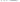 吴中区东山镇文体教育服务中心东山三月会48吴中区甪直镇文体中心吴中区甪直镇文体中心甪直宣卷49吴中区越溪实验小学吴中区越溪实验小学江南船拳50苏州市吴中区穹窿山风景
管理区管理委员会苏州市吴中区穹窿山风景
管理区管理委员会穹窿山上真观庙会51光福镇文体教育服务中心光福镇文体教育服务中心邓尉探梅52吴中区东山镇文体教育服务中心吴中区东山镇文体教育服务中心东山猛将会53光福镇文体教育服务中心光福镇文体教育服务中心太湖渔民婚俗54相城区北桥街道体育健身俱乐部相城区北桥街道体育健身俱乐部北桥开口船头拳55相城区阳澄镇文体教育服务中心相城区阳澄镇文体教育服务中心圣堂庙会56苏州工业园区胜浦街道文化体育站苏州工业园区胜浦街道文化体育站胜浦水乡传统妇女服饰57苏州工业园区胜浦街道文化体育站苏州工业园区胜浦街道文化体育站胜浦宣卷58张家港市评弹艺术传承中心张家港市评弹艺术传承中心评弹艺术59张家港市凤凰镇文体服务中心张家港市凤凰镇文体服务中心宣卷60张家港市锡剧艺术中心张家港市锡剧艺术中心锡剧61张家港市塘桥镇文体服务中心张家港市塘桥镇文体服务中心金村庙会62张家港市锦丰镇文体服务中心张家港市锦丰镇文体服务中心沙上宝卷63常熟市虞山琴派艺术工作室常熟市虞山琴派艺术工作室古琴艺术（虞山琴派）64苏州吴门琴社苏州吴门琴社古琴艺术（虞山琴派）65常熟市古里镇文化站常熟市古里镇文化站吴歌（白茆山歌）66苏州市吴江区黎里镇文化体育站苏州市吴江区黎里镇文化体育站吴歌（芦墟山歌）67张家港市凤凰镇文化体育服务中心张家港市凤凰镇文化体育服务中心吴歌（河阳山歌）68太仓市双凤镇文化体育站太仓市双凤镇文化体育站吴歌（双凤山歌)69苏州工业园区胜浦街道文化体育站苏州工业园区胜浦街道文化体育站吴歌（胜浦山歌）70昆山市巴城镇文化体育站昆山市巴城镇文化体育站吴歌（昆北民歌）71昆山市周市镇社会事业局昆山市周市镇社会事业局吴歌（昆北民歌）72苏州市相城区阳澄湖镇文体
教育服务中心苏州市相城区阳澄湖镇文体
教育服务中心吴歌（阳澄渔歌）73苏州市姑苏区金阊新城
社会事业服务中心苏州市姑苏区金阊新城
社会事业服务中心吴歌（白洋湾山歌）74常熟市沙家浜镇文化站常熟市沙家浜镇文化站吴歌（石湾山歌）75昆山市张浦镇社会事业
发展和管理局昆山市张浦镇社会事业
发展和管理局吴歌（张浦民歌）76太仓市文化馆太仓市文化馆江南丝竹77苏州市歌舞剧院有限公司苏州市歌舞剧院有限公司江南丝竹78苏州吴平国乐团苏州吴平国乐团江南丝竹79昆山市花桥镇文化体育站昆山市花桥镇文化体育站花桥江南丝竹80苏州市道教协会苏州市道教协会苏州道教音乐81苏州玄妙观苏州玄妙观苏州道教音乐82雷允上药业集团有限公司雷允上药业集团有限公司苏州雷允上六神丸制药技艺83太仓市文化馆太仓市文化馆滚灯84常熟市支塘镇文化站常熟市支塘镇文化站滚灯85常熟市董浜镇文化站常熟市董浜镇文化站海虞谜语86常熟市碧溪新区（街道）文化站常熟市碧溪新区（街道）文化站浒浦花鼓87昆山市千灯镇文化体育站昆山市千灯镇文化体育站千灯跳板茶88苏州市寒山寺苏州市寒山寺寒山拾得的传说及寒山寺听钟声89常熟市古里镇文化站常熟市古里镇文化站陆瑞英民间故事90常熟市辛庄镇文化站常熟市辛庄镇文化站谢方樽传说91苏州市吴江区同里镇旅游
管理办公室苏州市吴江区同里镇旅游
管理办公室珍珠塔的传说92苏州市吴江区黎里镇文化体育站苏州市吴江区黎里镇文化体育站长篇叙事诗歌《五姑娘》93太仓市浏河镇文化体育站太仓市浏河镇文化体育站渔民号子（浏河渔民号子）94太仓市浏河镇文化体育站太仓市浏河镇文化体育站摇大橹95昆山市陆家镇文化体育站昆山市陆家镇文化体育站陆家断龙舞96昆山市中医医院昆山市中医医院郑氏妇科97昆山市中医医院昆山市中医医院闵氏伤科98苏州平江医院苏州平江医院闵氏伤科99苏州市吴江区黎里镇文化体育站苏州市吴江区黎里镇文化体育站长篇叙事山歌《孟姜女》100苏州市姑苏区人民政府
沧浪街道办事处苏州市姑苏区人民政府
沧浪街道办事处舞龙灯101张家港市乐余镇文化体育服务中心张家港市乐余镇文化体育服务中心摸壁鬼102苏州市吴中区甪直镇
文化体育活动中心苏州市吴中区甪直镇
文化体育活动中心连厢103太仓市城厢镇文化体育站太仓市城厢镇文化体育站连厢104太仓市浏河镇文化体育站太仓市浏河镇文化体育站连厢105苏州工业园区胜浦街道文化体育站苏州工业园区胜浦街道文化体育站连厢106张家港市鹿苑医院有限公司张家港市鹿苑医院有限公司塘桥陆氏中医儿科107苏州市吴中区木渎镇吴氏疔科诊所苏州市吴中区木渎镇吴氏疔科诊所吴氏疔疗108昆山市玉山镇文化体育站昆山市玉山镇文化体育站顾鼎臣民间传说和故事109苏州市吴江区平望镇文化体育站苏州市吴江区平望镇文化体育站平望灯谜110苏州市吴中区胥口镇文体
教育服务中心苏州市吴中区胥口镇文体
教育服务中心伍子胥传说111苏州市滑稽剧团苏州市滑稽剧团苏州小调112苏州市沧浪吟诵传习社苏州市沧浪吟诵传习社苏州吟诵（唐调）113太仓市诗词协会太仓市诗词协会苏州吟诵（唐调）114苏州市吴江区公共文化艺术中心苏州市吴江区公共文化艺术中心盆烛舞115太仓市城厢镇文化体育站太仓市城厢镇文化体育站荡湖船116太仓市浏河镇文化体育站太仓市浏河镇文化体育站荡湖船117常熟市支塘镇文化站常熟市支塘镇文化站裴氏中医儿科118苏州雷允上国药连锁总店有限公司苏州雷允上国药连锁总店有限公司传统中医膏方制作技艺
（雷允上膏方制作技艺）119苏州市天灵中药饮片有限公司苏州市天灵中药饮片有限公司传统中医膏方制作技艺
（李良济传统中医膏方制作技艺）120苏州市吴江区中医医院
（苏州市吴江区第二人民医院）苏州市吴江区中医医院
（苏州市吴江区第二人民医院）贝氏痔科疗法121苏州工业园区宋玲玲宋氏耳针
中医诊所苏州工业园区宋玲玲宋氏耳针
中医诊所宋氏耳针122常熟市文广新局常熟市文广新局常熟花边制作技艺123常熟市虞山镇文化站常熟市虞山镇文化站篆刻124常熟博物馆常熟博物馆苏州装裱技艺125常熟博物馆常熟博物馆苏派砚雕126苏州高新区镇湖街道办事处苏州高新区镇湖街道办事处苏州刺绣技艺127苏州西部民间缂丝厂苏州西部民间缂丝厂苏州缂丝技艺128苏州浒墅关经济技术开发区
社会事业局苏州浒墅关经济技术开发区
社会事业局浒墅关草席制作技艺129苏州刺绣研究所有限公司苏州刺绣研究所有限公司苏州刺绣技艺130苏州王金山大师缂丝
工作室有限公司苏州王金山大师缂丝
工作室有限公司苏州缂丝技艺131苏州如意檀香扇厂有限公司苏州如意檀香扇厂有限公司苏扇制作技艺132苏州剧装戏具合作公司苏州剧装戏具合作公司苏州剧装戏具制作技艺133苏州市工艺美术博物馆苏州市工艺美术博物馆苏州玉石雕刻技艺134苏州市工艺美术行业协会苏州市工艺美术行业协会苏州玉石雕刻技艺135苏州民族乐器厂有限公司苏州民族乐器厂有限公司苏州民族乐器制作技艺136苏州市苏艺灯彩艺术有限公司苏州市苏艺灯彩艺术有限公司苏州灯彩制作技艺137苏州市沧浪区葆怡堂文化
艺术传播工作室苏州市沧浪区葆怡堂文化
艺术传播工作室苏州漆器制作技艺138苏州花线厂有限公司苏州花线厂有限公司苏州花线制作技艺139姑苏区明莹刺绣美术工作室姑苏区明莹刺绣美术工作室发绣140苏州赵羽设计有限公司苏州赵羽设计有限公司苏扇制作技艺141苏州市金阊区鼓艺打击乐器厂苏州市金阊区鼓艺打击乐器厂传统鼓乐制作142姑苏区金阊金氏雅乐器坊姑苏区金阊金氏雅乐器坊苏州仿古铜器制作技艺143苏州华宇精密铸造有限公司苏州华宇精密铸造有限公司苏州仿古铜器制作技艺144姑苏区於为平仿古铜器工作室姑苏区於为平仿古铜器工作室苏州仿古铜器制作技艺145金阊区殷氏传人核雕工作室金阊区殷氏传人核雕工作室苏州光福核雕制作技艺146苏州古代天文计时仪器研究所苏州古代天文计时仪器研究所苏钟制作与修理技艺147苏州市姚士荣金属凿刻
艺术研究工作室苏州市姚士荣金属凿刻
艺术研究工作室金属凿刻148姑苏区颜虎金苏派鸟笼工作室姑苏区颜虎金苏派鸟笼工作室苏派鸟笼制作技艺149苏州市公共文化中心苏州市公共文化中心桃花坞木刻年画150苏州工艺美术职业技术学院苏州工艺美术职业技术学院桃花坞木刻年画151苏州桃花坞木刻年画社苏州桃花坞木刻年画社桃花坞木刻年画152苏州丝绸博物馆苏州丝绸博物馆宋锦制作技艺153苏州市艺术学校苏州市艺术学校苏州泥塑技艺154苏州国画院苏州国画院苏州装裱技艺155苏州博物馆苏州博物馆苏州装裱技艺156苏州市碑刻博物馆苏州市碑刻博物馆苏州碑刻技艺157苏州丝绸博物馆苏州丝绸博物馆苏州彰缎织造技艺158苏州丝绸博物馆苏州丝绸博物馆手工工艺旗袍159苏州丝绸博物馆苏州丝绸博物馆古织机制作技艺160太仓市双凤镇文体站太仓市双凤镇文体站双凤新湖龙狮制作技艺161吴江区震泽蚕丝同业公会吴江区震泽蚕丝同业公会苏州丝绵翻制技艺
（蚕丝被制作技艺）162吴江区桃源镇文化体育站吴江区桃源镇文化体育站青云木梳制作技艺163苏州市吴中区光福镇文体
教育服务中心苏州市吴中区光福镇文体
教育服务中心苏州玉石雕刻技艺164苏州金山石雕艺术有限公司苏州金山石雕艺术有限公司苏州金山石雕技艺165吴中区木渎蠖砚斋砚雕艺术工作室吴中区木渎蠖砚斋砚雕艺术工作室苏州藏书澄泥石刻166吴中区木渎镇文体教育服务中心吴中区木渎镇文体教育服务中心苏州藏书澄泥石刻167吴中区光福镇文体教育服务中心吴中区光福镇文体教育服务中心苏州光福核雕制作技艺168吴中区光福镇文体教育服务中心吴中区光福镇文体教育服务中心冲山佛雕169吴中区苏州圣龙丝织绣品有限公司吴中区苏州圣龙丝织绣品有限公司吴罗织造技艺（四经绞罗）170吴中区光福镇文体教育服务中心吴中区光福镇文体教育服务中心吴罗织造技艺（四经绞罗）171苏州市相城区元和街道社会
事业局文体旅游科苏州市相城区元和街道社会
事业局文体旅游科苏州缂丝技艺172苏州巧生炉文化有限公司苏州巧生炉文化有限公司苏州仿古铜器制作技艺173苏州市相城区元和街道社会
事业局文体旅游科苏州市相城区元和街道社会
事业局文体旅游科陆慕蟋蟀盆制作技艺174苏州工业园区仁和织绣
工艺品有限公司苏州工业园区仁和织绣
工艺品有限公司苏州缂丝技艺175苏州姜思序堂国画颜料有限公司苏州姜思序堂国画颜料有限公司苏州姜思序堂国画颜料制作技艺176苏州工业园区家明织造坊苏州工业园区家明织造坊吴罗织造技艺
（四经绞罗）177苏州市工业园区李根福
金属工艺工作室苏州市工业园区李根福
金属工艺工作室传统铜器锤揲技艺178张家港市乐余镇文体服务中心张家港市乐余镇文体服务中心沙洲哨口板式类风筝制作技艺179张家港市金港镇文体服务中心张家港市金港镇文体服务中心竹编（后塍竹编）180常熟古建园林建设集团有限公司常熟古建园林建设集团有限公司香山帮传统建筑营造技艺181常熟市紫园盆景艺术公司常熟市紫园盆景艺术公司苏州盆景造型技艺182常熟市江南王四食品有限公司常熟市江南王四食品有限公司王四酒家叫化鸡制作技艺183常熟市江南畜禽食品有限公司常熟市江南畜禽食品有限公司马永斋熏腊品制作技艺184常熟市江南王四食品有限公司常熟市江南王四食品有限公司苏派酿酒技艺（王四桂花酒）185常熟市虞山绿茶有限责任公司常熟市虞山绿茶有限责任公司虞山绿茶制作技艺186常熟市烹饪协会常熟市烹饪协会常熟蒸菜烹饪技艺187常熟市圣百合食品有限责任公司常熟市圣百合食品有限责任公司石梅盘香饼制作技艺188苏州市吉成酱业酿造有限公司苏州市吉成酱业酿造有限公司梅李木桶酱油酿造技艺189常熟虞山尚湖旅游度假区
管理委员会常熟虞山尚湖旅游度假区
管理委员会苏州水乡木船制作技艺190苏州红木雕刻厂有限公司苏州红木雕刻厂有限公司苏州明式家具制作技艺191苏州红木雕刻厂有限公司苏州红木雕刻厂有限公司苏式红木小件制作技艺192苏州红木雕刻厂有限公司苏州红木雕刻厂有限公司苏州红木雕刻技艺193苏州古丰阁古典家具
艺术品有限公司苏州古丰阁古典家具
艺术品有限公司香山帮传统建筑营造技艺194苏州吴门人家饮食文化有限公司苏州吴门人家饮食文化有限公司苏帮菜制作技艺195苏州吴门人家饮食文化有限公司苏州吴门人家饮食文化有限公司玄妙观小吃制作技艺196姑苏区双塔街道文化站姑苏区双塔街道文化站玄妙观小吃制作技艺197昆山市奥灶馆有限公司昆山市奥灶馆有限公司昆山奥灶面制作技艺198昆山市锦鼎陶艺仿古砖瓦厂昆山市锦鼎陶艺仿古砖瓦厂古砖瓦制作技艺199昆山市巴城镇文体站昆山市巴城镇文体站正仪文魁斋青团制作工艺200昆山市烹饪协会昆山市烹饪协会昆山奥灶面制作技艺201苏州采芝斋食品有限公司苏州采芝斋食品有限公司采芝斋苏式糖果制作技艺202苏州黄天源食品有限公司苏州黄天源食品有限公司黄天源苏式糕团制作技艺203苏州稻香村食品工业有限公司苏州稻香村食品工业有限公司稻香村苏式月饼制作技艺204苏州津津食品有限公司苏州津津食品有限公司苏时卤汁豆腐干制作技艺205苏州陆稿荐食品有限公司苏州陆稿荐食品有限公司陆稿荐苏式卤菜制作技艺206苏州叶受和食品厂苏州叶受和食品厂叶受和苏式糕点制作技艺207苏州乾生元食品有限公司苏州乾生元食品有限公司乾生元枣泥麻饼制作技艺208苏州桂香村食品有限公司苏州桂香村食品有限公司桂香村大方糕制作技艺209苏州烹饪协会苏州烹饪协会苏帮菜制作技艺210苏州市江南食单餐饮管理有限公司苏州市江南食单餐饮管理有限公司聚新春紧酵馒头制作技艺211苏州市虎丘山风景名胜区管理处苏州市虎丘山风景名胜区管理处苏州盆景造型技艺212太仓市永贵红木家具有限公司太仓市永贵红木家具有限公司苏州明式家具制作技艺213太仓肉松食品有限公司太仓肉松食品有限公司太仓肉松制作技艺214太仓糟油食品有限公司太仓糟油食品有限公司太仓糟油制作技艺215太仓市双凤镇俞长盛羊肉面馆太仓市双凤镇俞长盛羊肉面馆双凤羊肉面制作技艺216吴江区桃源镇文化体育站吴江区桃源镇文化体育站苏派酿酒技艺（铜罗黄酒）217吴江区黎里镇文化体育站吴江区黎里镇文化体育站生禄斋苏式月饼制作技艺218吴江区黎里镇文化体育站吴江区黎里镇文化体育站黎里饴糖制作技艺219苏州香山工坊建设投资
发展有限公司苏州香山工坊建设投资
发展有限公司香山帮传统建筑营造技艺220苏州市吴中区光福博雅古艺家具厂苏州市吴中区光福博雅古艺家具厂苏州明式家具制作技艺221苏州紫檀阁工艺品厂苏州紫檀阁工艺品厂苏州明式家具制作技艺222苏州市吴中区光福姑
苏明御阁红木家具厂苏州市吴中区光福姑
苏明御阁红木家具厂苏州明式家具制作技艺223苏州市吴中区光福镇
文体教育服务中心苏州市吴中区光福镇
文体教育服务中心苏州明式家具制作技艺224吴中区东山镇农林服务中心吴中区东山镇农林服务中心苏州太湖洞庭山碧螺春制作技艺225吴中区西山镇农林服务中心吴中区西山镇农林服务中心苏州太湖洞庭山碧螺春制作技艺226苏州市吴中区洞庭（山）
碧螺春茶业协会苏州市吴中区洞庭（山）
碧螺春茶业协会苏州太湖洞庭山碧螺春制作技艺227潘志慎艺术石刻社潘志慎艺术石刻社砖雕228吴中区横泾街道苏明造船厂吴中区横泾街道苏明造船厂苏州水乡木船制作技艺229苏州市石家饭店苏州市石家饭店苏帮菜制作技艺230吴中区藏书羊肉产业协会吴中区藏书羊肉产业协会羊肉制作技艺
（藏书羊肉制作技艺）231光福钟锦德紫檀艺术馆光福钟锦德紫檀艺术馆苏州红木雕刻技艺232光福镇文体教育服务中心光福镇文体教育服务中心苏州红木雕刻技艺233吴中区陈忠林工作室吴中区陈忠林工作室苏州红木雕刻技艺234苏州市吴中区甪直酱品厂苏州市吴中区甪直酱品厂甪直萝卜传统制作技艺235苏州陆墓御窑金砖厂苏州陆墓御窑金砖厂苏州御窑金砖制作技艺236相城区湘城老大房食品厂相城区湘城老大房食品厂湘城麻饼制作工艺237相城区阳澄湖镇文体教育服务中心相城区阳澄湖镇文体教育服务中心砖雕238相城区太平街道文体教育服务中心相城区太平街道文体教育服务中心苏州水乡木船制作技艺239苏州市相城区宫辉古建砖瓦厂苏州市相城区宫辉古建砖瓦厂古砖瓦制作技艺240苏州市相城区黄埭天福食品厂苏州市相城区黄埭天福食品厂黄埭西瓜子炒制工艺241江苏张家港酿酒有限公司江苏张家港酿酒有限公司苏派酿酒技艺（后塍黄酒）242苏州吴门人家饮食文化有限公司苏州吴门人家饮食文化有限公司苏州船点制作技艺243苏州百花漾酿造有限公司苏州百花漾酿造有限公司苏派酿酒技艺244苏州工艺美术职业技术学院苏州仿古铜器制作技艺苏州仿古铜器制作技艺245吴中区光福镇太湖渔港村经济合作社七桅古船制作技艺七桅古船制作技艺246吴中区光福镇文体教育服务中心七桅古船制作技艺七桅古船制作技艺247九连环高新区通安环秀坊巧环工作室高新区通安环秀坊巧环工作室248白猿通背拳太仓市武术协会太仓市武术协会249香山石锁张家港市金港镇东山村民委员会张家港市金港镇东山村民委员会250苏州牙雕苏州祥韵牙雕有限公司苏州祥韵牙雕有限公司251苏州茉莉花茶制作技艺苏州东山茶厂股份有限公司苏州东山茶厂股份有限公司252手工弹棉絮技艺张家港东妤床上用品厂张家港东妤床上用品厂253苏州湖笔制作技艺苏州市栗本工艺品有限公司苏州市栗本工艺品有限公司254苏式汤面制作技艺苏州市烹饪协会（苏州市餐饮服务行业协会）苏州市烹饪协会（苏州市餐饮服务行业协会）255顾氏中医内科张家港中医医院张家港中医医院256雷允上中药传统技艺（泛丸）苏州雷允上国药连锁总店有限公司苏州雷允上国药连锁总店有限公司257苏州冬至习俗平江街道文化站平江街道文化站258东岳庙会昆山市巴城镇文化体育站、昆山市张浦社会事业发展和管理局昆山市巴城镇文化体育站、昆山市张浦社会事业发展和管理局259猛将会（胥口猛将会）胥口镇新峰村村民委员会胥口镇新峰村村民委员会260苏州灯谜苏州市民间文艺家协会苏州市民间文艺家协会261吴歌（七都太湖渔歌）苏州市吴江区七都镇文化体育站苏州市吴江区七都镇文化体育站262吴歌（沙上山歌）张家港市大新镇文体服务中心张家港市大新镇文体服务中心263吴歌（甪直山歌）苏州市吴中区甪直镇文体教育服务中心苏州市吴中区甪直镇文体教育服务中心264苏派酿酒技艺（菊花酒酿造技艺）张家港市凤凰文化旅游发展有限公司张家港市凤凰文化旅游发展有限公司265苏扇制作技艺（绢宫扇制作技艺）苏州市凌云工艺扇厂苏州市凌云工艺扇厂266吴罗织造技艺（多经互绞链式罗织造技艺）苏州天翱特种织绣有限公司苏州天翱特种织绣有限公司267东岳庙会（福山庙会）常熟市海虞镇文化站常熟市海虞镇文化站268唐伯虎故事姑苏区金阊街道文化站姑苏区金阊街道文化站269施耐庵传说张家港市民间文艺家协会张家港市民间文艺家协会270苏州灯谜苏州市职工文化体育协会苏州市职工文化体育协会271古琴艺术沙洲琴社沙洲琴社272昆曲（堂名）昆山市玉山镇文化体育站昆山市玉山镇文化体育站273连厢昆山市张浦社会事业发展和管理局昆山市张浦社会事业发展和管理局274徐桥荡湖船常熟市海虞镇文化站常熟市海虞镇文化站275草编苏州市相城区渭塘文化站苏州市相城区渭塘文化站276苏州剪(刻)纸姑苏区吴氏剪纸工作室姑苏区吴氏剪纸工作室277苏州竹刻昆山市巴城镇文化体育站昆山市巴城镇文化体育站278碧螺春茶制作技艺苏州江南茶文化博物馆苏州江南茶文化博物馆279太仓糟油制作技艺太仓沙溪酿造厂太仓沙溪酿造厂280宋锦制作技艺吴江市鼎盛丝绸有限公司吴江市鼎盛丝绸有限公司281苏州缂丝技艺苏州市祯彩堂工艺厂苏州市祯彩堂工艺厂282苏式红木小件制作技艺常熟市虞山镇谢桥盛世红木厂常熟市虞山镇谢桥盛世红木厂283吴罗织造技艺苏州市锦达丝绸有限公司苏州市锦达丝绸有限公司284苏州彩蛋技艺苏州市姑胥小学校苏州市姑胥小学校285苏州碑刻技艺吴中区木渎弘戈堂碑刻艺术工作室吴中区木渎弘戈堂碑刻艺术工作室286苏州金银丝镶嵌姑苏区金阊冯氏镶银艺术品坊姑苏区金阊冯氏镶银艺术品坊287金属抬凿錾刻张家港幸运金属有限公司张家港幸运金属有限公司288苏州仿古铜器制作技艺苏州市相城区弘君堂铜器文化研究院苏州市相城区弘君堂铜器文化研究院289苏州仿古铜器制作技艺（仿古铜炉制作技艺）姑苏区炉缘雅舍艺术品有限公司姑苏区炉缘雅舍艺术品有限公司290苏州装裱技艺姑苏区多罗山庄书画装裱修复工作室姑苏区多罗山庄书画装裱修复工作室291渭塘淡水珍珠加工工艺苏州中国珍珠宝石城有限公司苏州中国珍珠宝石城有限公司292传统中医膏方制作技艺苏州市中医医院苏州市中医医院293尢氏针灸娄江社区卫生服务中心娄江社区卫生服务中心294姑苏吆喝（叫卖）老万年文化发展有限公司老万年文化发展有限公司295七夕节太仓市文化馆太仓市文化馆